DELO NA DOMU – 3. RAZRED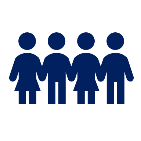 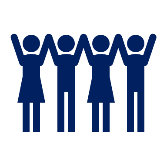 10. TEDEN (18. 1. – 22. 1. 2021)															Ostanite zdravi in lep pozdrav,															učiteljice 3. razredaPREDMETUČNE VSEBINEOPOMBESLJ1. Vrste povedi – ogled priponke in zapis v zvezek (PPT priponka)2. Vrste povedi – zapis v zvezek in ogled video posnetkov (PPT priponka)3. Podaljšani dan (pripovedka) – glasno branje, odgovori na vprašanja in zapis v zvezek (Berilo, str. 26, 27; priponka)4. Podaljšani dan (pripovedka) – nove naloge – zapis v zvezek (priponka)Povezavi do posnetkov:https://www.youtube.com/watch?v=YlUodCCl7u8https://www.youtube.com/watch?v=eg4Z1-X3ooUMAT1. Množenje (vrstice in stolpci)  – ogled priponke in zapis v zvezek (PPT priponka)2. Množenje (utrjevanje) – ogled priponke, zapis v zvezek in reševanje nalog (PPT priponka, RJI, str. 32)3. Poštevanka števila 2 – ogled priponke in reševanje nalog (PPT priponka, DZ, str. 32)SPO1. Koliko je ura? – ogled priponke in video posnetka (PPT priponka)2. Koliko je ura? – zapis v zvezek in reševanje interaktivnih vaj (PPT priponka)Povezava do posnetka:https://www.youtube.com/watch?v=vyTeyM0clwUPovezavi do interaktivnih vaj:https://www.thatquiz.org/sl/practicetest?1z4ln4hx83ojhttps://www.digipuzzle.net/digipuzzle/animals/puzzles/setclock.htm?language=slovenian&linkback=../../../education/clocks/index.htmŠPO1. Družinska akro joga 2. Gibalni izzivi3. Bowling turnirPovezavi do posnetkov:https://www.youtube.com/watch?v=aP_rxLRArg0&feature=youtu.behttps://www.youtube.com/watch?v=HNFb19NozdsLUMOdtis matrice GUMPojemo znane pesmi (priponka z navodili in PPT priponka)TJA3. a – Priprava na govorni nastop3. b – My comic3. c, d – Where is the …?DODATNE NALOGEDODATNE NALOGEDODATNE NALOGEOPB – ideje za prosti časOPB – ideje za prosti časRAZNOVsa dodatna navodila, gradiva, povezave in naloge pošljemo staršem po elektronski pošti.